При заказе аренды Переговорных или Конференц-зала на срок от 9 часов предлагаются специальные тарифы на проживание.Стоимость аренды помещений не зависит от типа рассадки. 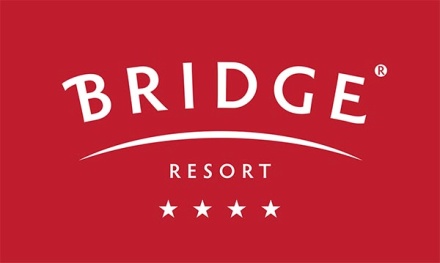 Прейскурант на аренду переговорных комнат и конференц-залов Bridge ResortПрейскурант на аренду переговорных комнат и конференц-залов Bridge ResortПрейскурант на аренду переговорных комнат и конференц-залов Bridge ResortПрейскурант на аренду переговорных комнат и конференц-залов Bridge ResortПрейскурант на аренду переговорных комнат и конференц-залов Bridge ResortПомещениеРазмеры помещенияРазмеры помещенияРазмеры помещенияРазмеры помещенияРазмеры помещенияВарианты рассадки / количество человекВарианты рассадки / количество человекВарианты рассадки / количество человекВарианты рассадки / количество человекВарианты рассадки / количество человекВарианты рассадки / количество человекВарианты рассадки / количество человекВарианты рассадки / количество человекПомещениеРазмеры помещенияРазмеры помещенияРазмеры помещенияРазмеры помещенияРазмеры помещения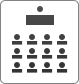 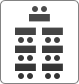 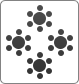 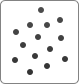 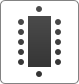 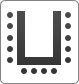 НаименованиеПлощадьВысотаДлинаШиринаШиринаТеатрКлассАудиторияБанкетБанкетФуршетЗаседаниеП-образныйКонференц-зал 161 м24,2 м8,0 м7,6 м7,6 м5018242424452420Конференц-зал 257 м24,2 м8,0 м7,1 м7,1 м5018242424452420Конференц-зал 361 м24,2 м8,0 м7,6 м7,6 м5018242424452420Переговорная 1 61 м23,3 м8,0 м7,6 м7,6 м5018242424452420Переговорная 259 м23,3 м8,0 м7,3 м7,3 м5018242424452420Условия арендыСтоимость аренды1 час4 000 руб.3 часа15 00 руб.9 часов30 000 руб.Каждый дополнительный час более 9 часов25 00 руб.Аренда нескольких помещенийАренда нескольких помещенийОдновременная аренда двух переговорныхСкидка 10%Одновременная аренда двух конференц-заловСкидка 10%Одновременная аренда трех конференц-заловСкидка 15%Долгосрочная арендаДолгосрочная арендаСрок аренды до 3х до 5 днейСкидка 10%Срок аренды от 5х днейСкидка 15%Повторные обращенияПовторные обращенияПри заказе 2го мероприятияСкидка 5%При заказе 3го мероприятияСкидка 10%При заказе 4го мероприятияСкидка 15%При заказе 5го мероприятия Скидка 20%Все последующие мероприятияСкидка 25%